Заявка на подбор мультизональной  системы.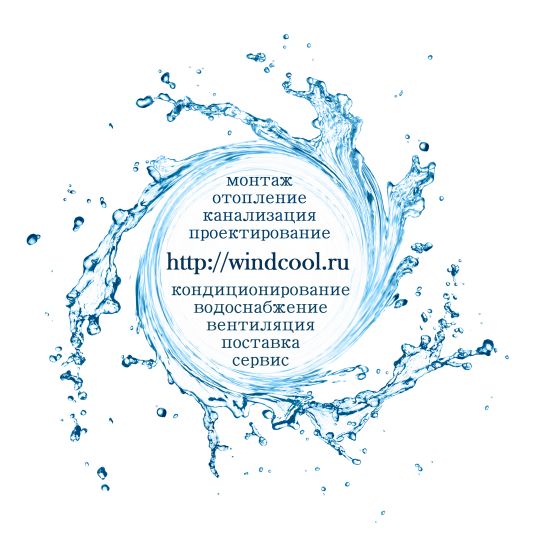 *Для точного подбора мультизональной системы и расчета необходимо присылать экспликацию помещений с размерами и ориентировочным расположением блоков, площади, теплопоступления, максимальное расстояние по высоте между испарительными и конденсаторным блоком.Рады видеть Вас в числе наших клиентов!Получив от Вас техническое задание (максимально полные исходные данные), мы получим возможность быстро, качественно и профессионально подобрать необходимое оборудование.Адрес для отправки заявки: info@windcool.ru,     5006043@mail.ru,Отдел продаж ООО «СТГ»: +7(495) 502-90-91Сведения о Заказчике (частное лицо или юридическое, наименование юр. лица)Местонахождение (фактический адрес)Контактная информацияФИО:Контактная информацияТел:Контактная информацияe-mail:Тип управления (Digital Scroll	, Inverter, Intelligent Multi)Тип фреона	(R410A / R407C / R22)Тип внутренних блоков (Канальный	/ Кассетный / Настенный / Напольно-потолочный)ХолодопроизводительностьТип электропитания	(~3ф 380В 50 Гц,~1ф 220-240В 50 Гц)Температура наружного воздуха	Температура внутреннего воздуха	Предполагаемое количество внутренних блоков	Режим работы	АксессуарыВремя проведения работ, шумовые ограниченияДокументы, необходимые для допуска к работамНеобходим выезд специалиста для осмотра, осмечивания работ, составления коммерческогопредложенияДополнительные сведения, которые считаете важным сообщить